      8 сентября 2017 года обучающиеся 4-5 классов  ГКОУ РО Пролетарской школы-интерната  посетили  МУК «Краеведческий музей Пролетарского района»                                                                           Цель мероприятия -  познакомить обучающихся с историей и самобытной культурой нашего края, воспитывать любовь к малой родине. Перед 12 обучающимися открыла двери в историю города Пролетарска, начиная со второго века нашей эры,  экскурсовод Татьяна Петровна Бондарева. Конечно, ребята  уже посещали этот музей несколько раз, но снова с нетерпением ждали  встречи с историей родного края.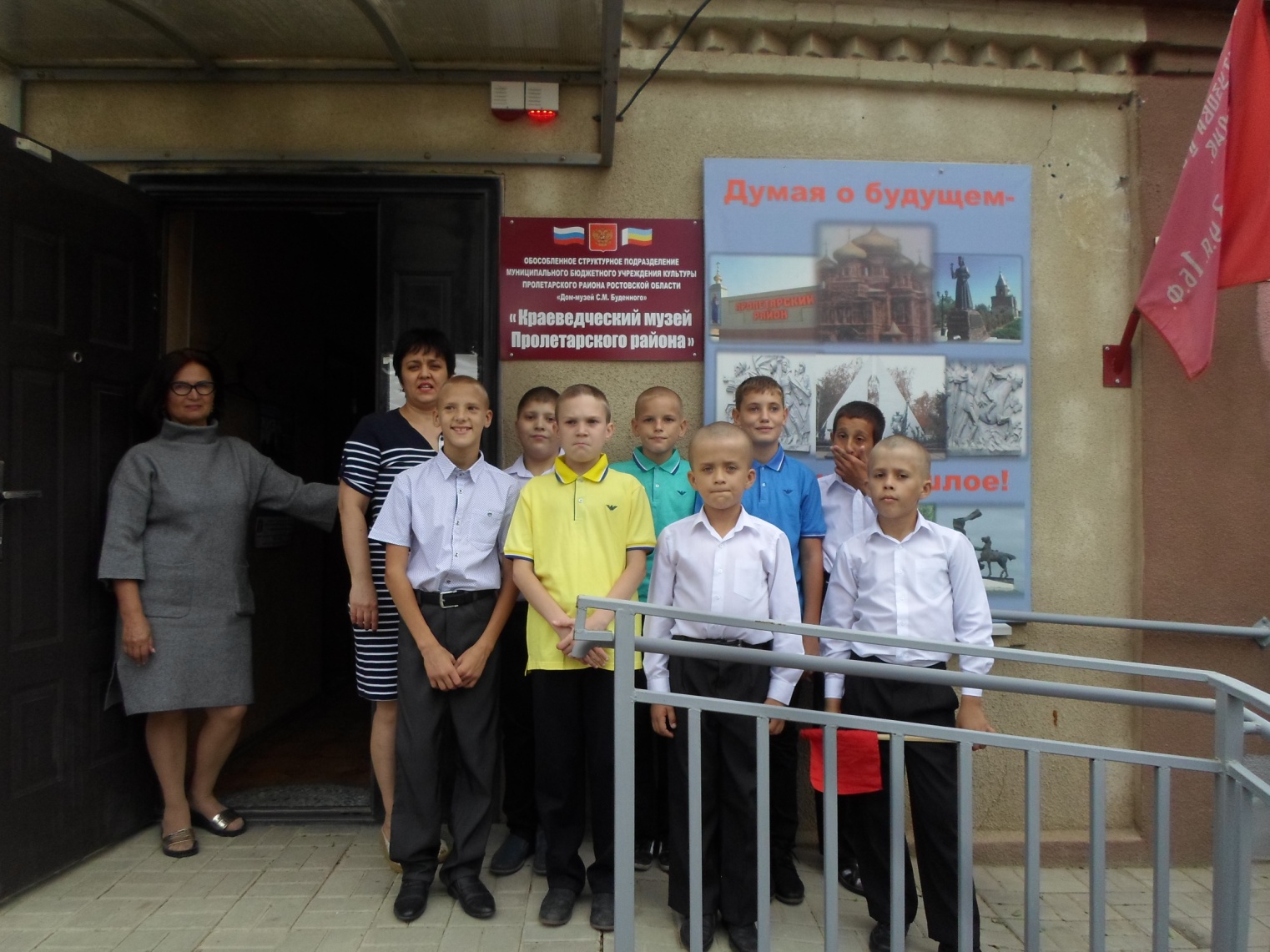 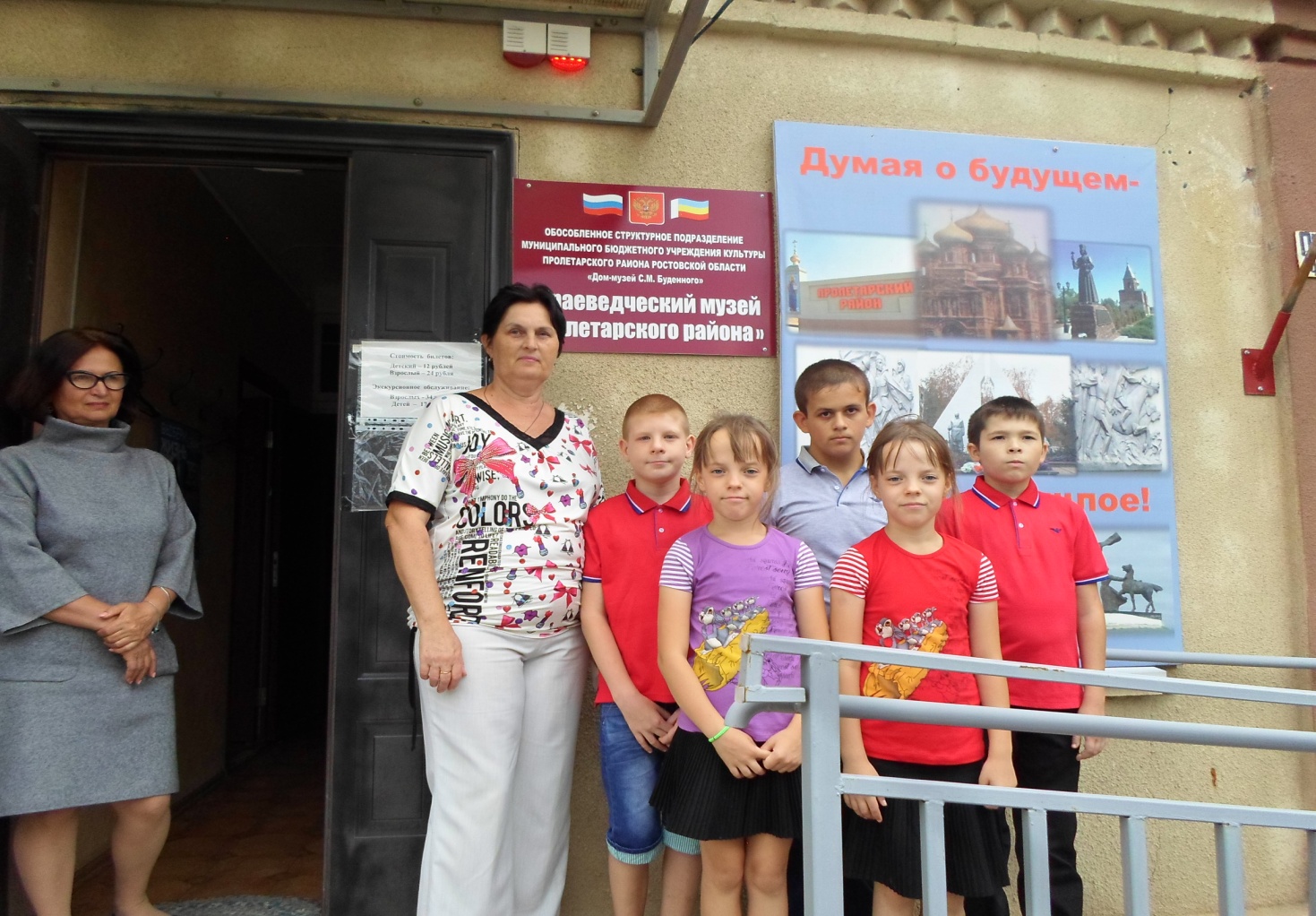  С огромным интересом ребята рассматривали обновленную экспозицию музея. 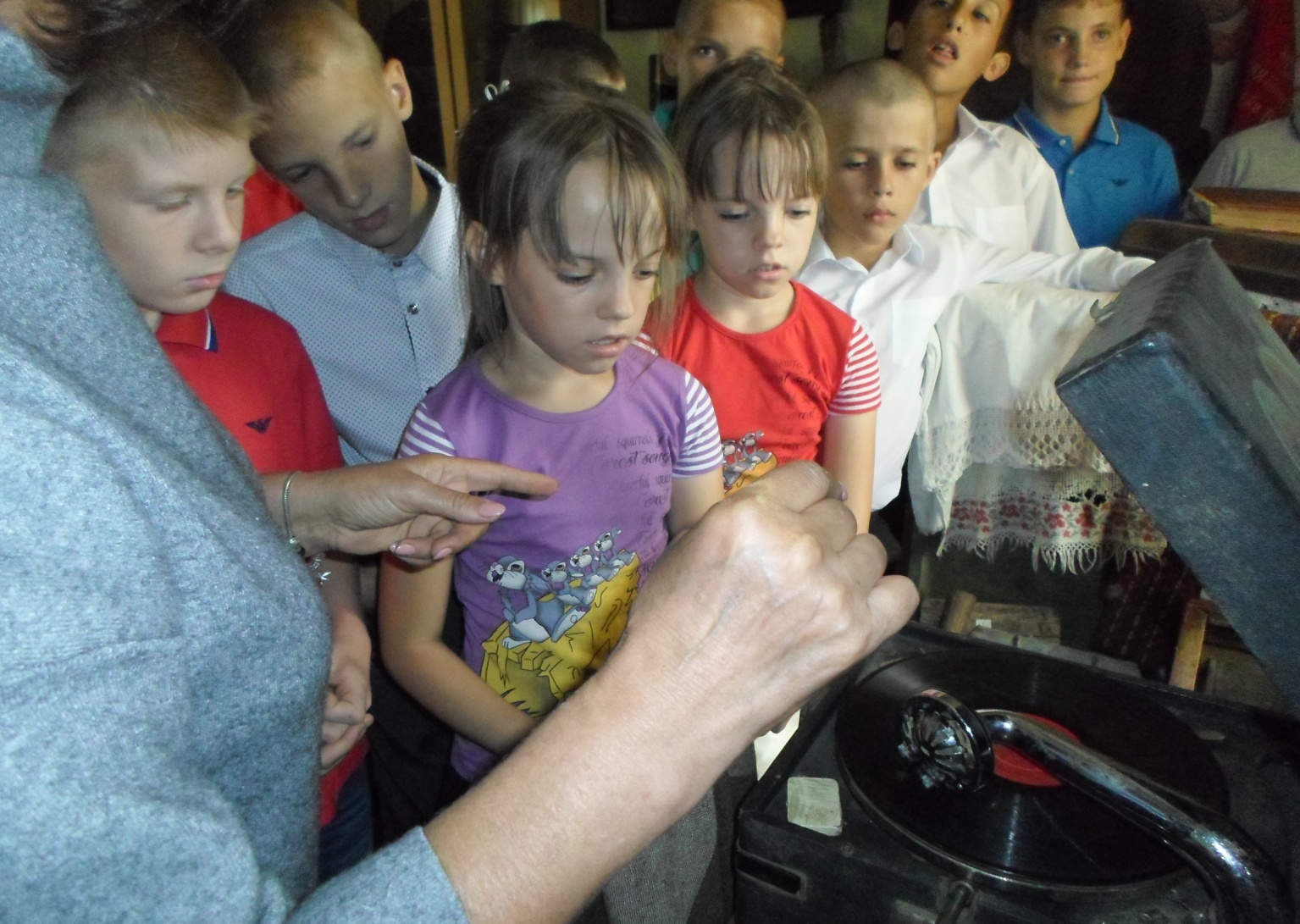 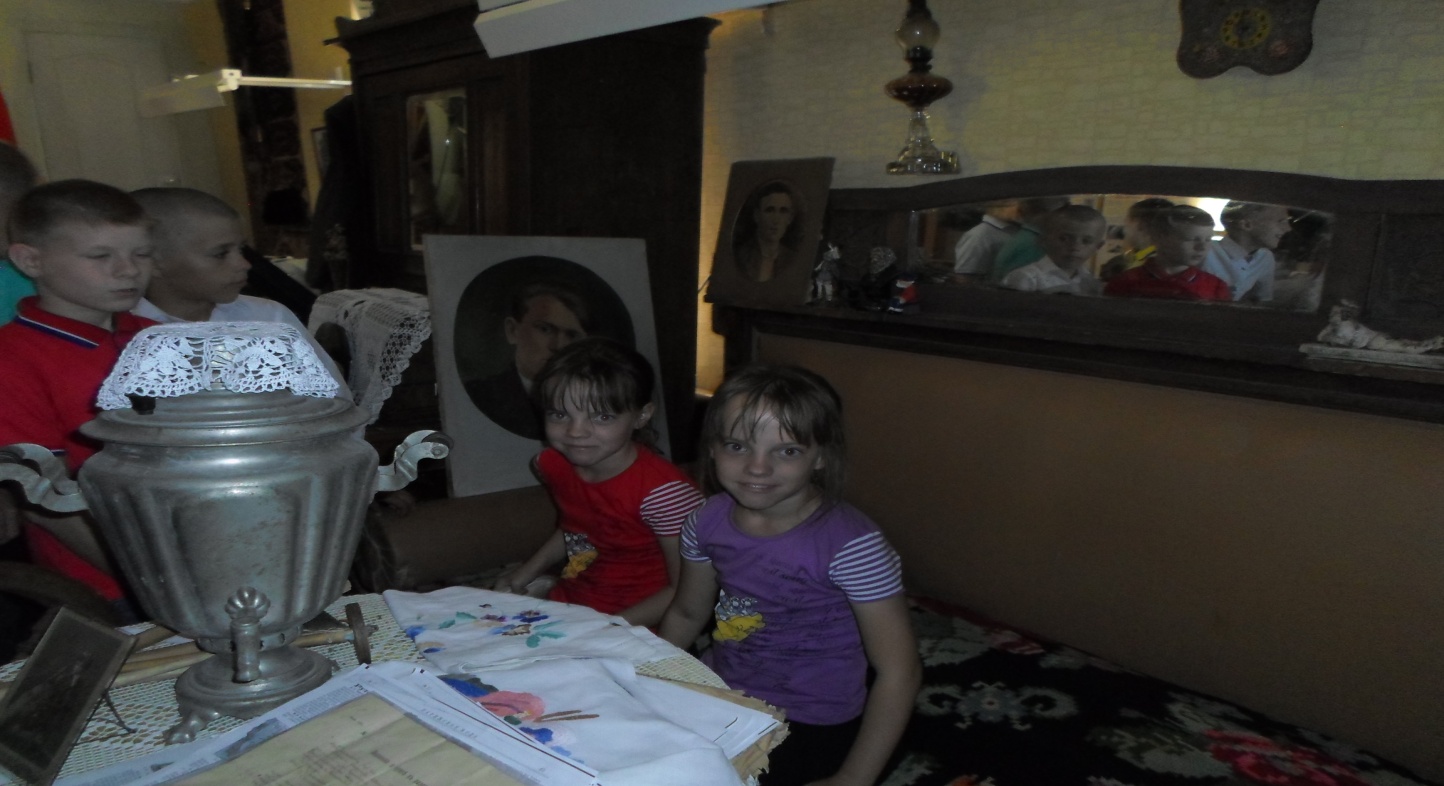     В ней представлены экспонаты разных периодов развития родного края: древние морские  моллюски, ракушки, представители флоры и фауны родного края, широко казачий быт начала 20 века, история войн в лицах пролетарцев, участников боевых действий Великой Отечественной войны, погибших в Афганистане солдат, их письма близким, боевые награды и оружие разного периода.  Экспонаты музея собираются  благодаря огромной работе поисковиков, которые ведут  раскопки  на территории всего Пролетарского района.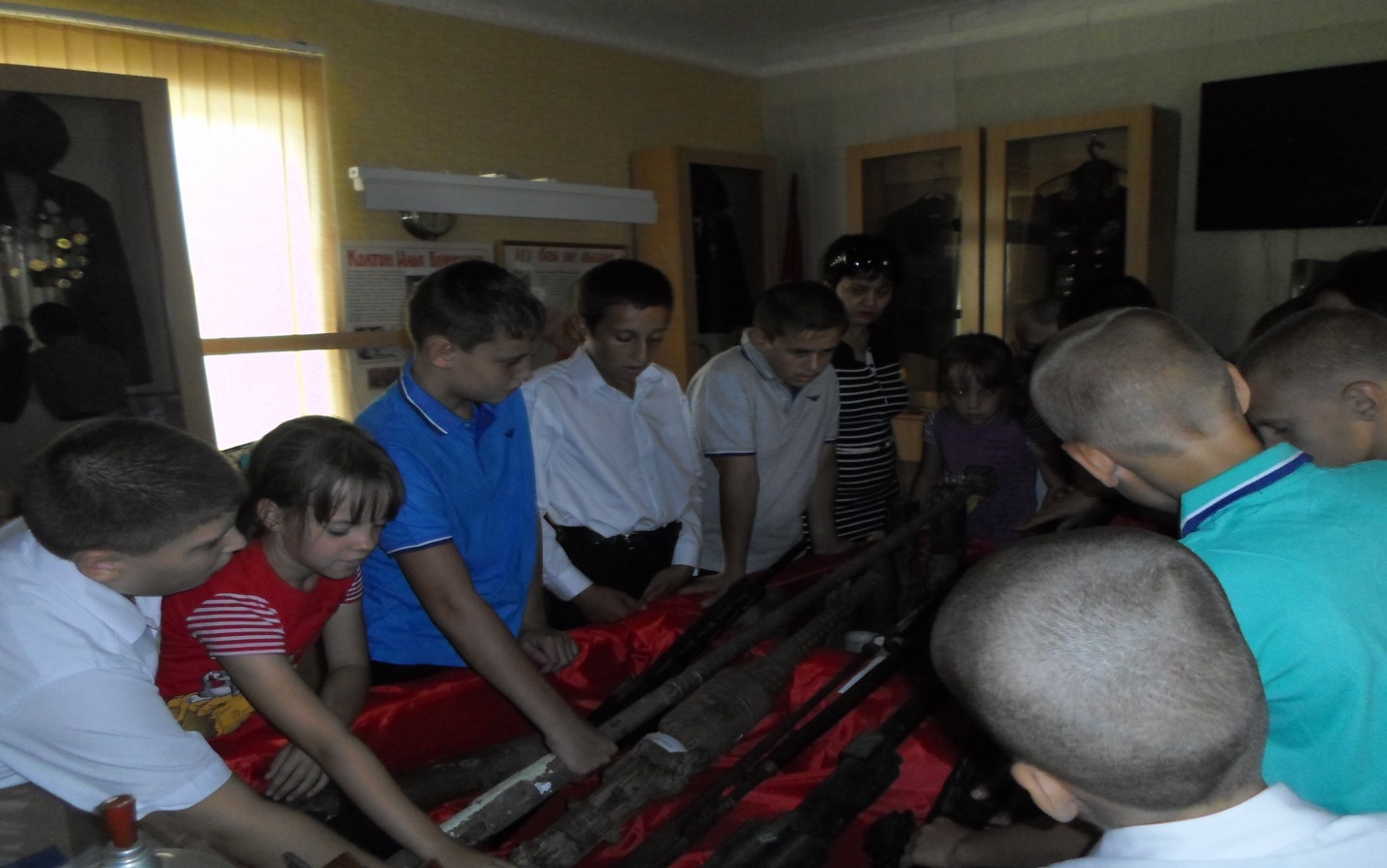 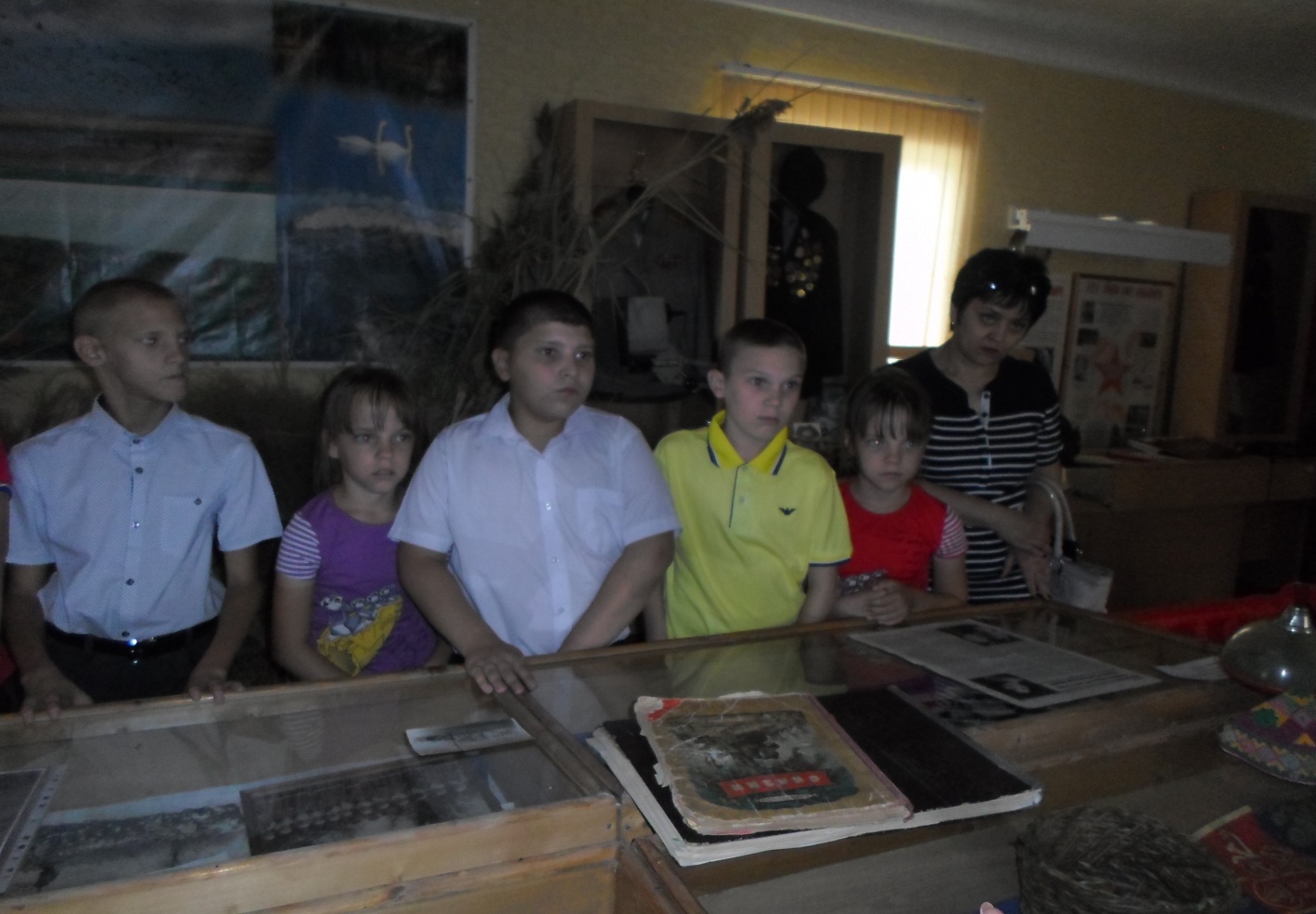     В музее можно увидеть все -  начиная от предметов быта и заканчивая оружием Великой Отечественной войны.   Обучающиеся с интересом  рассматривали образцы старого оружия, задавали много вопросов,  пытались поднять разные виды оружия, определить их  вес. Сколько удивления и интереса вызвали старинные предметы обихода, кухонная утварь, чучела животных и птиц. Много интересного и любопытного узнали обучающиеся об обитателях лесной зоны: кабанах, волках, лисах, совах, барсуках, косулях, орлах, ястребах, фазана, дятлах.      Только в краеведческом  музее можно прикоснуться душой к великой истории донского края. Обучающиеся должны знать историю и  гордиться тем, что они наследники огромного богатства  нашей Родины, имя которого -  Донская земля.  Обучающиеся получили позитивный социальный опыт и положительные эмоции. Воспитатели  отметили, что в результате экскурсии удалось скорректировать некоторые негативные проявления поведения в социальной среде (правила поведения на улице и в музее), привить навыки культурного межличностного общения.Это одна из самых интересных  и познавательных экскурсий, которая  оставила  глубокий  след и яркие эмоциональные впечатления у детей и взрослых.     Информацию подготовила заместитель директора по ВР          Р.М. Калиниченко                                